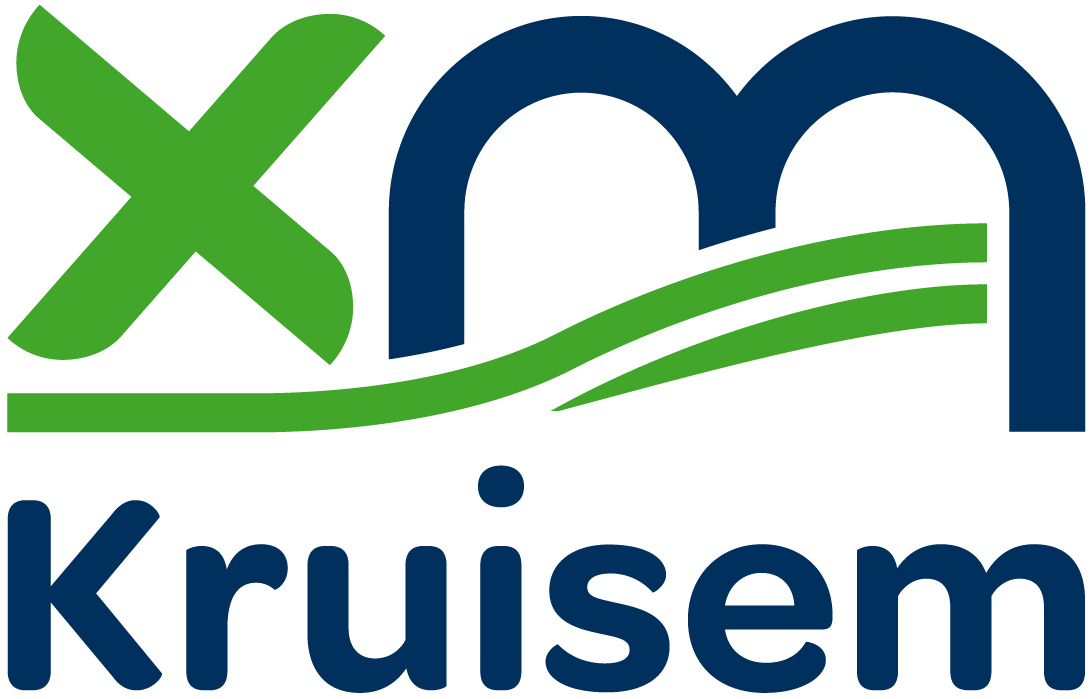 Opstart Lokaal Loket KinderopvangKrista De Vos, intersectoraal medewerker van Kind en Gezin, geeft een algemene toelichting over het Lokaal Loket Kinderopvang (zie PowerPoint in bijlage).Het Lokaal Loket Kruisem zal georganiseerd worden vanuit het Huis van het Kind. Dit is een belangrijk instrument om:Een goed zicht te krijgen op de kinderopvangvragen in onze gemeente. Belangrijk om weten is welke vragen op vandaag onbeantwoord blijven (specifieke deelgemeenten, afwijkende opvanguren, dringende opvangvragen…) zodat het aanbod daarop kan afgestemd worden. Kans te maken op subsidies voor bijkomende opvangplaatsen in de toekomstDe voorbije maanden werd een verkenning gedaan van de verschillende aanbieders van een digitaal systeem om dit Loket vorm te geven. Op basis daarvan wensen wij met Vandasin – Kinderopvangwijzer in zee te gaan. Dit om verschillende redenen:Kruishoutem werkte vroeger reeds met dit systeem om hun aanbod aan kinderopvang kenbaar te maken (nog geen loketfunctie)Een aantal omliggende gemeentes werkt er ook mee, dit maakt het voor ouders uit die gemeenten ook makkelijk om met eenzelfde systeem ook opvang te zoeken in KruisemTijdens de demo hebben wij dit als een gebruiksvriendelijk systeem ervarenAlle gegevens die jaarlijks moeten gerapporteerd worden naar Kind & Gezin kunnen hier eenvoudig uitgehaald wordenKostenplaatje: kostprijs bedraagt het eerste jaar 2117,50€, vanaf het tweede jaar 1028,50€/jaar. Daartegenover staat een subsidie van ongeveer 2900€. Dit maakt dat er nog ruimte vrij is om promo hierrond te maken + ook een fysiek aanspraakpunt te organiseren voor mensen die niet kunnen werken met het online systeemAlle aanwezigen gaan akkoord met deze keuze. Bijgevolg kunnen we van start gaan. Er zal een aparte bijeenkomst georganiseerd worden met alle kinderopvanginitiatieven om dit concreet en zo snel mogelijk vorm te geven.Vraag van Amy: is de werking van Kinderopvangwijzer gelijkaardig aan de werking van Infano? Antwoord was ja.Criteria voor advies bij uitbreidingsrondes kinderopvang baby’s en peuters  Krista De Vos, intersectoraal medewerker van Kind en Gezin, geeft een algemene toelichting over het Uitbreidingsbeleid in de kinderopvang voor baby’s en peuters – legislatuur 2020-2024 (zie PowerPoint in bijlage).Het lokaal bestuur Kruisem kiest ervoor de regierol op te nemen en een actief beleid te voeren op het vlak van kinderopvang. Daartoe werden criteria en een bijhorende procedure opgesteld. Het volledig document kan je vinden in bijlage.Alle aanwezigen gaan akkoord met dit voorstel. Dit zal bijgevolg voorgelegd worden op de Gemeenteraad van 14/12/2020 en vervolgend gepubliceerd worden op de gemeentelijke website voor 31/12/2020.Decreet Buitenschoolse OpvangKrista De Vos, intersectoraal medewerker van Kind en Gezin, geeft een algemene toelichting over het Decreet Buitenschoolse Opvang (zie PowerPoint in bijlage).Vraag Lisa Biasino: is het bestaande initiatief “sportsnack” al een goed voorbeeld? Inderdaad, bedoeling is om alle aanbod eens op te lijsten en te bekijken waar er al wat doorgaat, welke partners er zijn en wat we kunnen realiseren (met of zonder busvervoer).Toekomst Eiernest (Buitenschoolse opvang Kruishoutem)Buitenschoolse opvang Eiernest doet de naschoolse opvang in De Weide Wereld en in vakanties staan zij in de lokalen achter de Mastbloem. Dan zijn kinderen van alle scholen welkom. Eiernest wordt tot op heden georganiseerd door vzw Komma. Dit werd uitbesteed omdat er voor de fusie geen dienst Kinderopvang was in de gemeente Kruishoutem.Begin november werd op het College beslist dat Eiernest onder de vleugels komt van gemeente Kruisem en de samenwerking met Komma dus wordt stopgezet. Alexine, coördinator IBO Wanneland, zal vanaf 1 september 2021 deze opvang overnemen. De visie, afspraken, tarieven,… van Wanneland zullen doorgetrokken worden naar Eiernest.Aanpassing Meerjarenplanning 2021In 2019 werd een meerjarenplanning opgesteld voor de periode 2020-2025. Deze wordt jaarlijks geëvalueerd en waar nodig bijgestuurd.  Voor 2021 lopen de meeste budgetten van 2020 gewoon door. Binnen het domein Kind/Gezin zijn er enkele wijzigingen voorzien:Voor de vernieuwde samenwerking tussen de Kruisemse scholen (Creakindo) is er een algemene dotatie vanaf het schooljaar 2020 -2021 voorzien. Vanaf kalenderjaar 2021 is er jaarlijks 106.960 euro ter beschikking.Buitenschoolse opvang: De tussenkomst voor de externe partner (vzw Komma) voor de vakantieopvang eiernest en voor- en naschoolse opvang in de weide wereld valt weg (15.000 euro) en wordt vervangen door kredieten voor kwalitatieve gemelde opvang in eigen beheer (vanaf september 2021). Concreet wordt 1,5 VTE begeleiders en een vrijwilliger / jobstudent voorzien en worden de bijkomende ontvangsten ten bedrage van 55.000 euro gebudgetteerd.Vanaf 2021 is voor de Dienst Voor Onthaalouders de realisatie van een tweede groepsopvang voorzien: het betreft de huur van een locatie, 2 extra kinderbegeleiders, gecompenseerd door bijkomende ontvangsten van de ouders en bijkomende subsidie van Kind & Gezin.Daarnaast had ook COVID 19 een impact op de budgetten. Zo kwamen er extra budgetten binnen die besteed werden aan volgende zaken:Er is een Vlaamse subsidie voor kinderopvang ten bedrage van 11.980 euro gerealiseerd, die ingezet werd voor de bijkomende opvang in de scholen tijdens de lesuren. Dit werd oa gebruikt voor de vergoeding van onze vrijwilligers/jobstudenten die instonden voor de vervanging van afwezige leerkrachten en de organisatie van de noodopvang tijdens de verlengde herfstvakantie. We kregen ook een bijkomende subsidie van de Vlaamse Regering voor de aankoop van vrijetijdspakketten tijdens de eerste lockdown: kinderen van 0-12jaar uit kwetsbare gezinnen, ontvingen dit via de Sociale Dienst, de DVO,  de consultatie van K&G en de buitenschoolse opvang.Alle aanwezigen gaan akkoord met de voorgestelde wijzigingen binnen de Meerjarenplanning. Scholenoverleg – nieuwe samenwerking scholen KruisemHet nieuwe ‘Creakindo’ met alle Kruisemse scholen is vanaf september 2020 van start gegaan.Er werden duidelijke afspraken vastgelegd rond de besteding van het budget dat jaarlijks door de gemeente ter beschikking wordt gesteld. 60% van dit budget wordt gebruikt om het activiteitenaanbod te voorzien voor alle leerlingen (natuurleerpadwandelingen, toneelvoorstellingen, auteurslezingen, zwemmen + zwemvervoer, scholenveldloop, sportdagen…). De overige 40% kan iedere school besteden aan wat de school zelf nodig heeft. De uitgaven moeten wel steeds verantwoord worden.Momenteel wordt ook heel nauw samengewerkt rond de aanpak van de coronacrisis. Dit bestaat concreet uit volgende zaken:Een tweewekelijks (extra) overleg tussen alle scholen en de noodplanningscoördinator van de gemeente zodat de situatie op de voet kan gevolgd worden.ism verschillende diensten van de gemeente (IBO, Vrije Tijd en Sport) wordt een pool van vrijwilligers ter beschikking gesteld voor de vervanging van leerkrachten die omwille van besmetting of quarantaine afwezig zijn. Daarvan werd reeds meermaals gebruik gemaakt en wordt als een heel grote hulp ervaren door de scholen. Met die samenwerking werd ook noodopvang per school georganiseerd tijdens de verlengde herfstvakantie. De scholen stelden hun infrastructuur ter beschikking, de organisatie (inschrijvingen, voorzien personeel/materiaal…) gebeurde door de Sportdienst en de buitenschoolse opvang. Hier waren maximaal 19 kinderen per dag en per school aanwezig. Een evaluatie volgt nog. Vanaf 1/1/2020 is een begeleider van Wanneland (Yassine) gestart als “vlinder” voor de 9 scholen tijdens voor- en naschoolse opvang. Bedoeling is dat hij in iedere school inspringt waar zieke kinderbegeleiders zijn. Dit liep tot nu toe niet zoals voorzien door langdurige afwezigheid van Yassin tgv medische problemen en door corona.  Buitenschoolse opvang – bezetting herfstvakantieIBO WannelandTijdens de herfstvakantie werden er net zoals in de zomervakantie “2 opvangbubbels” gecreëerd. Deze 2 groepen kinderen kwamen niet met elkaar in contact, om eventuele verspreiding van het virus zo veel mogelijk te vermijden. Beide opvangen waren open van 7u-18u. Vroeger was de kleuteropvang maar open tussen 8u-17u, maar dat werd nu dus opnieuw vermeden.Een week voor de start van de herfstvakantie werd nog een mail verstuurd naar de ingeschreven gezinnen, met daarbij de vraag om kinderen zoveel als mogelijk thuis op te vangen en enkel gebruik te maken van Wanneland indien dit echt nodig was. Er schreven nog een aantal gezinnen uit. Er werden uiteraard geen annulatieboetes aangerekend. Bubbel 1: opvang van Yassine en Jolijn met 14 kindplaatsen  steeds tussen de 10 à 12 kinderen per dag aanwezig. Bubbel 2: opvang in Wanneland met Shauni, Caroline en Claire met 28 kindplaatsen  steeds tussen de 12 à 17 kinderen aanwezig.De opvang verliep zeer vlot, geen corona-uitbraak, geen zieke kinderen naar huis moeten sturen.EiernestHierover hebben we voorlopig nog geen gegevens. Deze zullen worden opgenomen in het verslag.  DVO Amy Deleye is vanaf 1/08 voltijds gestart als nieuwe dienstverantwoordelijke. Ze nam hiermee de taak van Femke Galle (halftijds) en Hannelore Rosseel (halftijds) over. De opstart verliep vlot. Start – stopzetting onthaalouders: Op 1 juli is een nieuwe onthaalouder vakantieopvang (Petra) opgestart in Huise. Ze had meteen een goede bezetting door de onzekerheid over andere kampen in de zomer.  Eind augustus is 1 onthaalouder omwille van medische redenen gestopt binnen onze dienst (Wendy Demoor uit Zingem).  Corona:  Draaiboeken Kind en Gezin volgen elkaar snel op. Hierbij ondersteunt VVSG de dienst heel goed met wekelijkse updates, modelbrieven,… Vanaf 16/03 tot eind september was er een compensatieregeling. Onthaalouders kregen een vergoeding (17,50 per volle dag afwezigheid) en ouders verloren geen respijtdagen als ze besloten hun kindje niet te brengen. Dit zorgde voor opluchting bij beide partijen en voor zekerheid bij de onthaalouders. Ook wanneer een onthaalouder volledig moest sluiten wegens bv een besmetting, ontving ze deze compensatie. Voor de maand oktober besliste de regering om de regeling zoals ze was te stoppen en over te schakelen naar een selectieve regeling: enkel nog compensatie als de opvang volledig moest sluiten. Dit zorgde voor veel zorgen bij onthaalouders. Per 1/10 is er beslist om de compensatieregeling terug te brengen zoals voordien en hier zijn we heel blij om. Er vallen ook steeds meer kindjes en onthaalouders uit wegens quarantaine.  Het aantal sluitingen van onthaalouders bleef voorlopig beperkt (1 onthaalouder 2 weken, 2 andere gedurende 1-2 dagen in afwachting van testresultaten). Ouders vonden steeds gemakkelijk een oplossing. Vervangingen voorzien is niet makkelijk. Andere onthaalouders staan hier niet voor te springen. Huisbezoeken staan voorlopig on hold en gaan enkel door in hoogdringendheid met het nodige beschermingsmateriaal. Reserveringen en inschrijvingen nieuwe ouders worden digitaal geregeld. Ouders komen enkel nog fysiek langs als het echt niet anders kan (bv het niet hebben van een pc). Praat- en vormingsavonden worden voorlopig ook geannuleerd.Bezetting:  Alle onthaalouders halen een goede bezetting en vrije plaatsen geraken vlot ingevuld. Helaas zijn er wel al enkele kindjes vertrokken omwille van corona (bv verlies werk). Ook moeten er vaak opvangvragen geweigerd worden voor ouders die last minute een plekje zoeken (bv door verhuis). Toekomstplannen:opstart ouderportaal (software uitbreiding binnen ons programma Deonaaankoop speelmatten voor uit te lenen aan de onthaaloudersmogelijkse opstart van nieuwe groepsopvang in 2021 Huis van het KindHannelore Rosseel is vanaf 1/09 halftijds gestart als nieuwe verantwoordelijke voor het Huis van het Kind. Ze nam hiermee de taak van Femke Galle over.Er werden sindsdien helaas nog geen fysieke bijeenkomsten gehouden. Wel werden volgende zaken reeds gerealiseerd:Februari 2020: Organisatie infomoment voor ouders ‘Start in de kleuterschool’ ism het consultatiebureau van K&G, hierop waren 8 ouders aanwezig.April – juni 20: Aankoop en verdeling ‘corona-vrijetijdspakketten’ voor kinderen van 0-12 jaar uit kwetsbare gezinnen (stapeltoren, loopfietsje, knutselpakket).Hiervoor kreeg Kruisem een budget van 1041€ van de Vlaamse Regering. Juli –aug 20: Aankoop en verdeling via de scholen van ‘schoolstartpakketten’ voor kinderen van de lagere school uit kwetsbare gezinnen. Dit werd aangekocht met budget van het Huis van het Kind. Sept 2020: Verhuis naar Sociaal Huis Huise + inrichting speelhoekjes door Huis van het Kind. Okt – nov 20: Medewerking aan project ‘Groeihelden’ van Logo Gezond met uitwerking geocache wandeling rond het Huis van het Kind in Huise. Realisatie tegen januari ‘21.VariaFelies verhuisde op 1 aug. Naar de Louise Mariekaai 7 te Oudenaarde. Tel: 055/33.36.01, algemeen mailadres: kinderopvangoudenaarde@felies.be